Кожна країна – це своя багата історія та культура. Кожна епоха залишає нам у спадщину якусь пам’ятку, що зберігає в собі згадку про певну визначну подію, про певну визначну постать, що так чи інакше вплинула на становлення й розвиток країни. З нагоди Міжнародного дня пам’ятників та історичних місць, Дня пам’яток історії та культури (18 квітня) Слобожанська бібліотека підготувала огляд виставки-подорожі «Безцінні скарби рідної культури» для постійних відвідувачів КЗ «Центр надання соціальних послуг» Слобожанської селищної ради. На виставці були представлені видання про прекрасні архітектурні перлини світу та України, багату історичну і культурну спадщину нашого краю.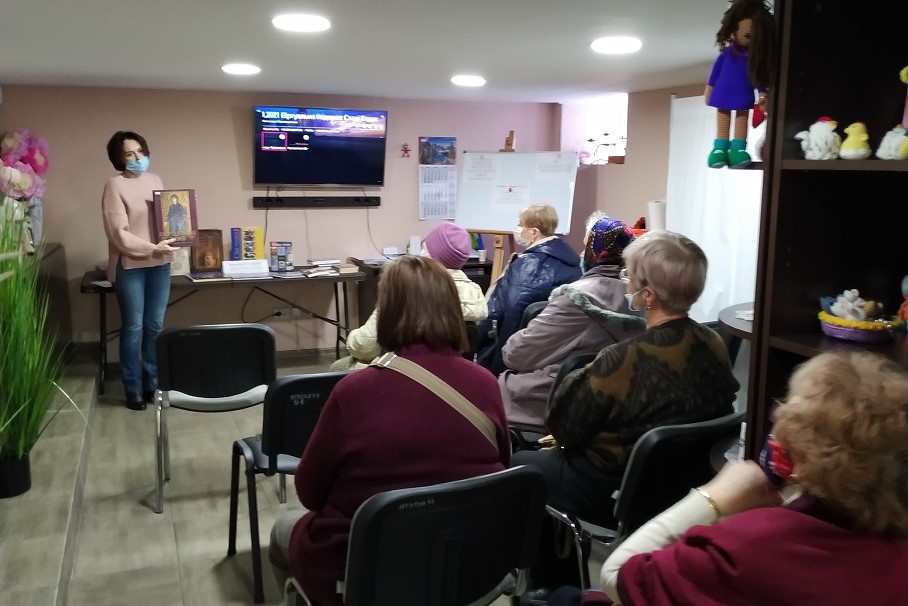 